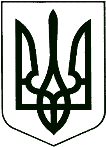 УЖГОРОДСЬКА МІСЬКА РАДАКОМУНАЛЬНЕ ПІДПРИЄМСТВО «ВИРОБНИЧЕ УПРАВЛІННЯВОДОПРОВІДНО-КАНАЛІЗАЦІЙНОГО ГОСПОДАРСТВАМІСТА УЖГОРОДА»КП «Водоканал м. Ужгорода»___________________________________________________________________________вул.Митна,1 м.Ужгород, 88000; тел./факс (0312) 64-35-03;e-mail: kanc@voda.uz.ua; код ЄДРПОУ 03344326Зауваження  від 15.03.2018р.Фойгт Надія ІванівнаНадія Іванівна,КП «Водоканал м. Ужгорода» надає Вам  інформацію стосовно зауваження  наданого у заявці  для участі у   відкритому обговоренні 16 березня 2018р.  щодо  необхідності зміни встановлених тарифів на водопостачання та водовідведення на 2018 рік.Зауваження стосовно не відповідності питної води санітарним нормам. Щодо підтвердження підняття ціни на воду. Зауваження щодо того, що  тариф в Ужгороді є  одним з найвищих. Стосовно  не відповідності питної води санітарним нормам.Якість води на всіх етапах водопідготовки, при подачі у мережу та в розподільчій мережі контролюється відомчою лабораторією КП «Водоканал м. Ужгорода» відповідно до діючих Санітарних норм. Точки відбору води у розподільчій мережі розміщені на сайті підприємства. Державний санітарно-епідеміологічний нагляд у сфері питного водопостачання здійснює державна санітарно-епідеміологічна служба. Якість питної води, що подається споживачам відповідає вимогам Державних санітарних норм та правил  «Гігієнічні вимоги до води питної, призначеної для споживання людиною» (ДсанПіН 2.2.4-171-10).Стосовно  відсутності підтвердження  підняття вартості тарифів.Діючі тарифи на послуги водопостачання і водовідведення, встановлені постановами Національної комісії, що здійснює державне регулювання у сферах енергетики та комунальних послуг, від 28.12.2017 року № 1575 та № 1576 не містять прибутку, як джерела сплати накопичених заборгованостей,  вони передбачають лише відшкодування витрат поточної діяльності за цінами та тарифами, які мали місце в періоді, коли  вказані постанови готувалися до затвердження. У разі зміни протягом строку дії тарифів обсягів окремих складових структури тарифів з причин, які не залежать від КП «Водоканал м. Ужгорода», зокрема збільшення або зменшення мінімальної заробітної плати, податків і зборів, підвищення або зниження цін і тарифів на паливно-енергетичні та інші матеріальні ресурси, для  підприємства може проводитися коригування лише тих складових структури тарифів за якими відбулися цінові зміни, а саме:зростанням вартості електроенергії у січні 2018 року;зміною розміру мінімальної заробітної плати,  та зміною норм Галузевої угоди між Міністерством регіонального розвитку, будівництва та житлово-комунального господарства України та Об’єднанням організацій роботодавців «Всеукраїнська конфедерація роботодавців житлово-комунальної галузі України» № 7 на 2017-2018, які набрали чинності  29 січня 2018 р., і є обов’язковими для всіх суб’єктів, що перебувають в сфері її дії;значного росту цін на хлор, коагулянт паливно – мастильні матеріали, необхідні для ліквідації аварійних ситуацій;збільшення ставок податків, а саме зміна  об’єкта оподаткування рентної плати за спеціальне використання води у 2018 році.Згідно з Статтею10 Закону України «Про державне регулювання у сфері комунальних послуг» передбачено, що  тарифи на комунальні послуги суб'єктів природних монополій та суб'єктів господарювання на суміжних ринках повинні забезпечувати відшкодування всіх економічно обґрунтованих планованих витрат на їх виробництво з урахуванням планованого прибутку тому перегляд діючих тарифів необхідним для того, щоб привести їх до економічно обґрунтованого рівня. Щодо  одної з  найвищої  вартості тарифу в Ужгороді.Вартість, а саме тарифи на централізоване водопостачання та водовідведення КП «Водоканал м. Ужгорода» сформовані  згідно затвердженого порядку формування тарифів на централізоване водопостачання та водовідведення Постановою НКРЕКП № 302 від 10.03.2016   Формування тарифів на централізоване водопостачання та водовідведення здійснюється підприємством відповідно до річних планів ліцензованої діяльності з централізованого водопостачання та водовідведення, економічно обґрунтованих планованих витрат, визначених на підставі державних та галузевих нормативів витрат ресурсів, у тому числі технологічних нормативів використання питної води на підприємстві водопровідно-каналізаційного господарства, з урахуванням фактичних даних, основних особливостей технологічних процесів конкретного виробництва, техніко-економічних розрахунків, кошторисів з урахуванням ставок податків і зборів, цін на матеріальні ресурси та послуги у планованому періоді. Собівартість  одиниці продукції (1 м. куб  водопостачання та водовідведення)  складається з змінних затрат (електроенергія, реагенти, заробітна плата збута,  рентна плата) та з постійних витрат,  величина яких не змінюється із зміною обсягів виробництва які пов'язані з самим існуванням виробничого обладнання підприємства, з певними незмінними його зобов'язаннями, і тому повинні бути ним оплачені навіть за умови припинення виробництва (амортизаційні відрахування, матеріальні витрати на ремонти мереж, заробітна плата виробничого персоналу та адміністрації, страхові внески, плата за землю, окремі послуги  спеціалізованим підприємствам – охорона об’єктів, ремонт існуючого обладнання, витрати на охорону праці, інші). Величина постійних витрат не залежить від обсягу виробництва підприємства. З урахуванням фактичних даних КП «Водоканал м. Ужгорода»  на основі існуючих особливостей підприємства: стану мереж міста на даний час (зношеність та аварійність діючих водопровідних мереж. Загальна  протяжність мереж станом на 1 січня 2018р. водопроводу -  285,8 км.,  з них ветхих і аварійних -  139,6  км., тобто 48,8%), технологічних процесів виробництва, (змішані джерела водозаборів – поверхневий та підземний), інфраструктури забудови міста (територія міста займає 3980 га. перепад висотних геодезичних відміток – 113 м.), постійні затрати складають по водопостачанню – 46,4 %, по водовідведенню – 35,5% від загальної собівартості послуг. Середньозважений тариф на послуги з централізованого постачання холодної води (з використанням внутрішньобудинкових систем) у 2017 році склав 7,34 грн. без ПДВ , по КП «Водоканал м. Ужгорода – 10,45 грн. без ПДВ Адміністрація підприємстваВартість для споживачів склалапо КП «Водоканал м. Ужгорода»Усереднено  по УкраїніВартість 1 л питної води1,25 копійки0,9 копійкиВартість 10 л питної води12,50 копійок9  копійокВартість 100 л питної води125 копійок90 копійок